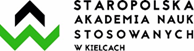 POTWIERDZENIE OSIĄGNIĘCIA ZAKŁADANYCH EFEKTÓW UCZENIA SIĘ
DLA PRAKTYK ZAWODOWYCHPotwierdzam, iż student/studentka …………………………….………………, rok studiów: …………,                                                                                        (nazwisko i imię, nr albumu)kierunek: ………………………………...…………,profil: ……..……………………………………………,odbywał/odbywała praktyki zawodowe w okresie ..……..………..….……… w ……….………..…… .…………………………………………………………………...… i podczas praktyk osiągnął/osiągnęła zakładane efekty uczenia się określone w sylabusie zajęć.Tab. 1 Wypełnia Opiekun praktyk z ramienia InstytucjiTab. 2 Wypełnia Koordynator ds. praktyk zawodowych na podstawie przedstawionej przez studenta dokumentacji przebiegu praktyk zawodowych, potwierdzonej przez Opiekuna praktyk z ramienia Instytucji.……………………………………..				…………………………………… (podpis Opiekuna praktyk z ramienia Instytucji)		                                         (podpis Koordynatora ds. praktyk zawodowych)Ocena pracy studenta (skala od 1 do 5)12345Wykorzystanie posiadanej wiedzy w praktyce oraz przygotowanie merytoryczne do praktykiSystematycznośćOrganizacja pracySamodzielnośćTerminowość wykonywania zadańZaangażowanieKreatywnośćUmiejętność pracy w zespoleSkłonność do poszukiwania kompromisów w zakresie zakładanych celówInne …………………………………………………………………………..EFEKTY Z ZAKRESU:Realizacja efektówRealizacja efektówWiedzy:TAKNIEZna i rozumie praktyczne zasady samodzielnego planowania i realizowania pracy wychowawczo- -dydaktycznej w przedszkolu i klasach I–III szkoły podstawowejUmiejętności:Umiejętności:Umiejętności:Potrafi stosować posiadaną wiedzę teoretyczną i przedmiotową do realizacji podjętych zadań opiekuńczo-wychowawczych i edukacyjnych w czasie praktyki oraz planować i realizować działania wychowawczo-dydaktyczne w przedszkolu i klasach I–III szkoły podstawowej, pod kierunkiem nauczyciela z odpowiednim doświadczeniem zawodowymPotrafi poddawać refleksji i identyfikować spontaniczne zachowania dzieci lub uczniów jako sytuacje wychowawczo-dydaktyczne i wykorzystywać je w czasie prowadzonych zajęćKompetencji społecznych:Kompetencji społecznych:Kompetencji społecznych:Jest gotów do rozwijania swojego przygotowania merytorycznego nauczycielami i specjalistami